令和３年９月２２日　燃える感動　かごしま国民体育大会，特別国体の花苗植えの様子阿久根市立尾崎小学校　令和３年９月１７日(金)に尾崎小学校全児童で，花の苗を植えました。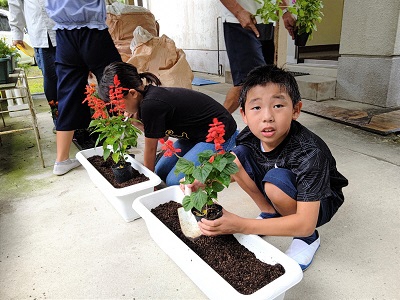 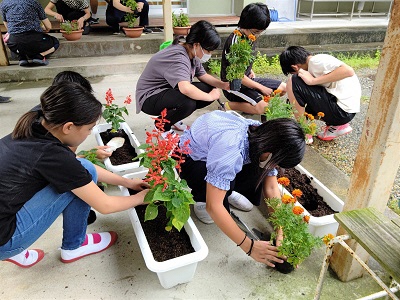 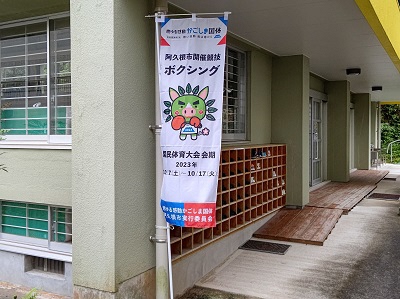 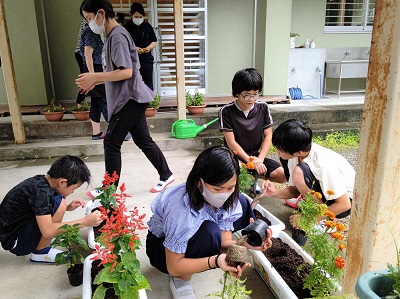 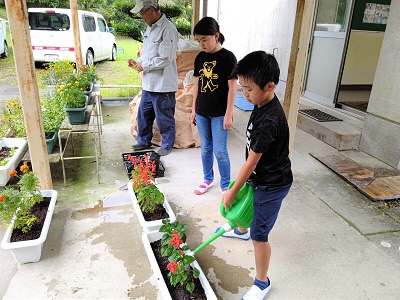 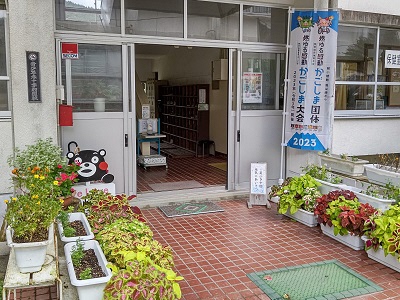 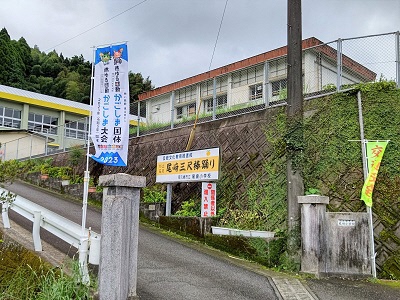 